CERTIFICACIÓNLa suscrita Notaria BELLANITH MARULANDA BARRETO, en calidad de Notaria Séptima del Circulo de Pereira.Certifica:Que en el marco del cumplimiento de la Ley 1712 de 2014, la página web y Sitio Oficial de Notaría Séptima de Pereira- Risaralda, (notaria7pereira.com.co) cumple con los requisitos descritos en el Anexo 1 de la Resolución No.1519 de 2020 emitida por el Ministerio de Tecnologías de Información y Comunicaciones - MinTIC en lo referente a:Los elementos no textuales tales como: Imágenes, diagramas, mapas, sonidos etc, que aparecen en el sitio Web, cuentan con textos alternativos.Los Videos y elementos de multimedia tienen subtítulos y audio descripción.El texto cuenta con 12 puntos, con contraste de color y ampliación, que pueden ser modificados en la casilla  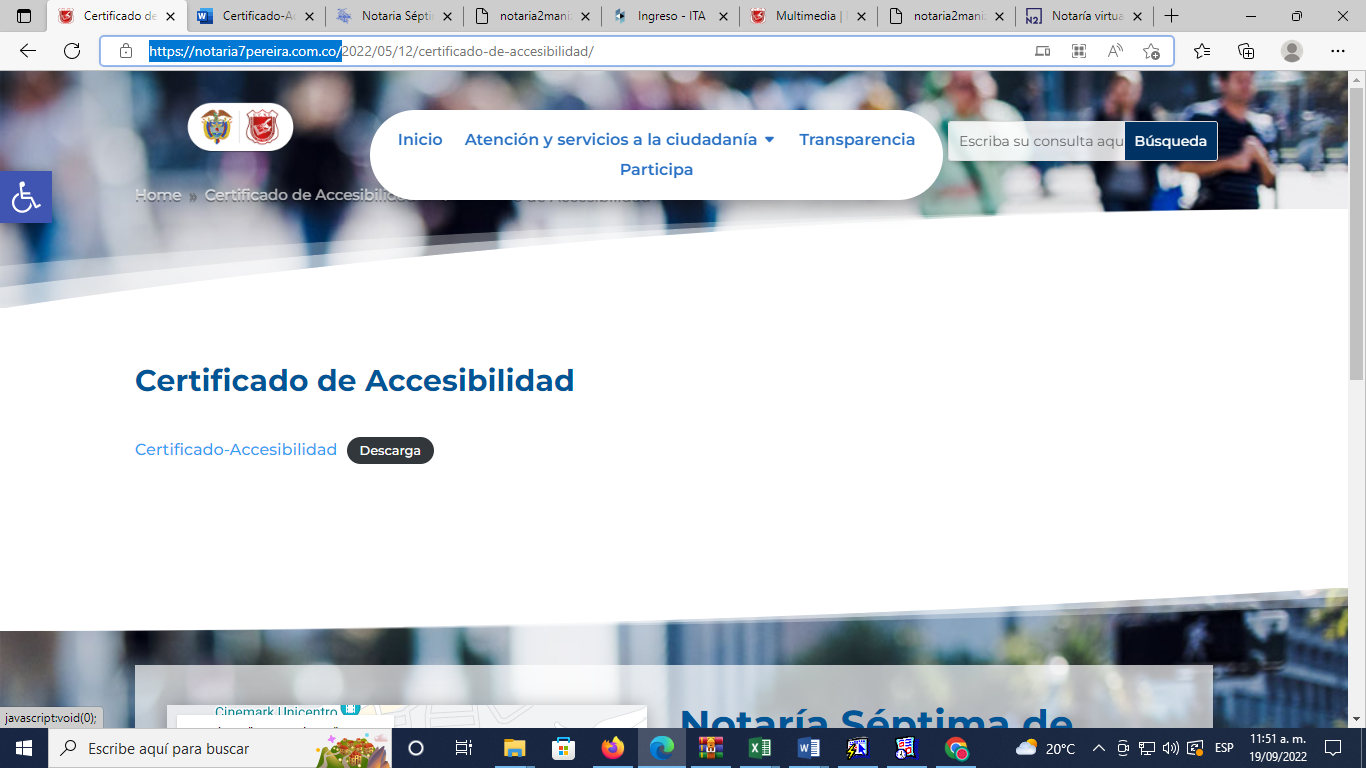 La página cuenta con una estructura organizada, coherente y un navegador que permite el acceso a toda la información de manera práctica para el usuario.La Información de la Pagina Web, se encuentra en un lenguaje comprensible.La lengua utilizada es el español.Los documentos de ofimática cumplen con los criterios de accesibilidad. El presente certificado se expide en Pereira el Primer (01) día del mes de juliodel año dos mil veintidós (2.022)Cordialmente, BELLANITH MARULANDA BARRETONOTARIA SEPTIMA DEL CIRCULO DE PEREIRA -RISARALDA 